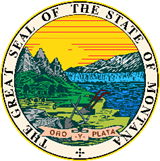 MONTANA DEPARTMENT OF JUSTICEJoint 9-1-1 Advisory Council Public Safety Communications CouncilThursday October 14, 20219:00 a.m. to 3:00 p.m.Montana Highway Patrol Head Quarters18 Trooper Drive Boulder, MontanaTentative Meeting Agenda9:00-10:30         Welcome and Introductions: Lieutenant General Kris HansenStatewide Public Safety Communications Advisory Council:Kris Hansen		Attorney General Designee, Council Chair (Major Sager, Alternate)Mike Linder		Representing Law Enforcement (Yellowstone Co. Sheriff)Amy Beick		Representing Fire Protection CommunityLisa Mitchell	Representing Emergency Medical CommunityChris Heggem	Representing Governor’s OfficeJoshua Turnsplenty	Representing Tribal GovernmentJoe Briggs		Representing MACO.Jeff Newton		Representing Mt. League of Cities and Towns:  Derek Yeager	Representing Association of Public Safety Communications Officials	9-1-1 Advisory Council:Kris Hansen		Attorney General Designee, Council Chair (Major Sager, Alternate)Rich Cowger	Representing MT Fire Chiefs AssociationRene Clampitt	Representing PSAPPat Roos		Representing MT Sheriff’s and Peace Officer’s AssociationKimberly Burdick	Representing MT Association of Public Safety Communication OfficialsJennie Stapp	Representing State LibraryJeff Newton		Representing MT League of Cities and TownsClinton Loss		Representing MT Emergency Medical Services Association  Scott Paul		Representing MT Telecommunications ProvidersTim Martindale	Representing PSAPMisty Kuhl		Representing Indian AffairsMike Doto		Representing MT State Volunteer Firefighters AssociationGeoff Feiss		Representing MT Telecommunications ProviderGary Evans		Representing Montana Association of Counties			Curt Stinson	Representing Montana Association of Chiefs of PoliceBurke Honzel	Representing Military Affairs	Steve Lavin		Representing Montana Highway PatrolGary MacDonald	Representing MACO (alternate Shantil Siaperas)10:30-11:30       Lumen Statewide 911 Network Upgrade-Bjorn Johnson11:30-11:45       Break11:45-12:45       Individual Council Breakout Sessions:9-1-1 Advisory Council Agenda:9-1-1 Advisory Council DutiesAllocation and Distribution of 9-1-1 FeesState 9-1-1 GrantsFederal Communications Commission 9-1-1 Fee DiversionPublic Comment - Public comment on any matter within the authority of the CouncilStatewide Public Safety Communications Council Agenda:Statewide Public Safety Communications: Duties and Responsibilities.Update on recent accomplishments: Mike FeldmanARPA Expansion Request: Mike FeldmanAdvisory Council Discussion Next Steps. Public Comment: Public comment on any matter within the authority of the Council12:45-2:00 	Lunch2:00-3:00	Joint Council Wrap Up